2268    "M" Plakalı Araçların Görünüm Takvimi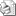 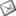 Sayı     : 2009 / 2268“M” plakalı minibüslerin “ araç uygunluk belgesine ” esas olan görüntü takvimi Trafik ve Denetim Şube Müdürlüğü’nce Birliğimize gönderilmiş olup, görüntü takvimi ekte takdim edilmiştir.Odanıza kayıtlı üyelerinize gerekli duyuruların yapılarak başvurularının sağlanması ve ekte gönderilen takvimde yer alan günlerde bir Oda temsilcinizin de görünüm yerinde bulunması hususunda gereğini rica ederiz.        Özcan KILKIŞ                                                                                                Hilmi KURTOĞLUGenel Sekreter                                                                                                  Başkan Vekili  EKİ     : 1 Sahife